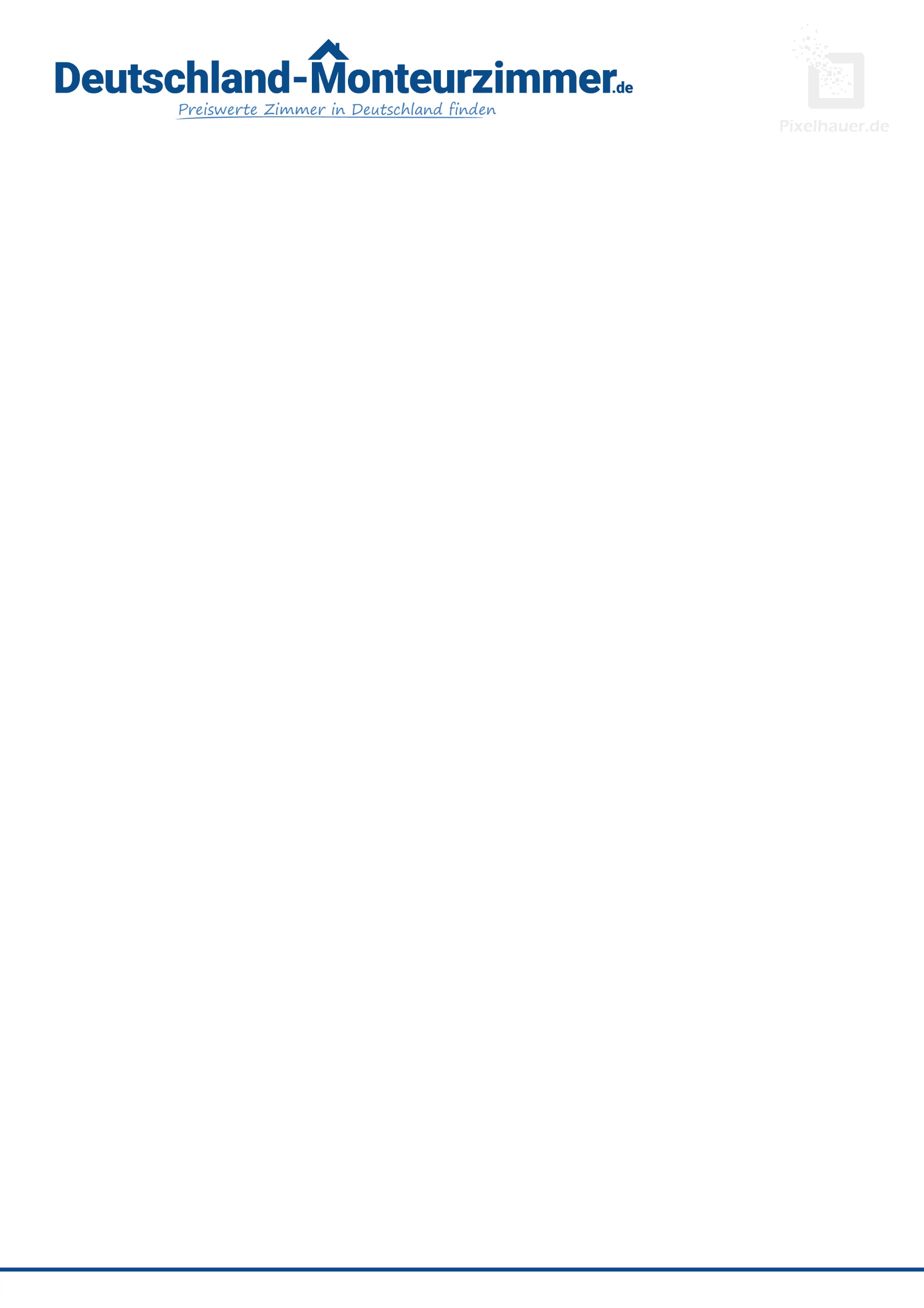 O Kopie Personalausweis / Reisepass vorhanden    Datum:
O Kopie Personalausweis / Reisepass vorhanden    Datum:
O Kopie Personalausweis / Reisepass vorhanden    Datum:
O Kopie Personalausweis / Reisepass vorhanden    Datum:
WICHTIG / ACHTUNG: Trotz sehr sorgfältiger Recherche zu unseren Vorlagen und Mustertexten / Musterverträgen können wir für die angebotenen Vorlagen und Muster keinerlei Haftung übernehmen. Sie verwenden unseren Vorlagen und Muster auf eigene Gefahr. Sie sollen Ihnen als Vorlage und Muster für Ihre eigene Texte / Schreiben dienen.Vor-/ NachnameFirmennamePersonalausweisnr.(oder Reisepass)FirmenadresseStraße / HNr.StaatsangehörigkeitPLZ / OrtZimmernr. / Objektnr.Tel. AnreisedatumMobilAbreisedatumGeburtsdatumPersonenzahlVor-/ NachnameFirmennamePersonalausweisnr.(oder Reisepass)FirmenadresseStraße / HNr.StaatsangehörigkeitPLZ / OrtZimmernr. / Objektnr.Tel. AnreisedatumMobilAbreisedatumGeburtsdatumPersonenzahlVor-/ NachnameFirmennamePersonalausweisnr.(oder Reisepass)FirmenadresseStraße / HNr.StaatsangehörigkeitPLZ / OrtZimmernr. / Objektnr.Tel. AnreisedatumMobilAbreisedatumGeburtsdatumPersonenzahlVor-/ NachnameFirmennamePersonalausweisnr.(oder Reisepass)FirmenadresseStraße / HNr.StaatsangehörigkeitPLZ / OrtZimmernr. / Objektnr.Tel. AnreisedatumMobilAbreisedatumGeburtsdatumPersonenzahl